Grudziądz, dnia 09.08.2022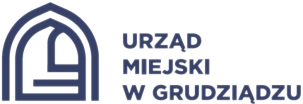 Urząd Miejski w GrudziądzuWydział Komunikacji Miejskiej ZAWIADOMIENIEO ZRZECZENIU SIĘ ZAŚWIADCZENIA NA WYKONYWANIE PRZEWOZU 
NA POTRZEBY WŁASNEOZNACZENIE  PRZEDSIĘBIORCY – STAŁE MIEJSCE WYKONYWANIA DZIAŁALNOŚCI,  ADRES I NR TELEFONU:drukowane litery lub pieczęć firmowaZawiadamiam, że z dniem              		zrzekam się zaświadczenia 
nr 				      na wykonywanie przewozów na potrzeby własne. Uwagi: 				     wpisać zakres zmian danych objętych treścią zezwoleniaZałączniki:Zaświadczenie			szt.Wypisy w liczbie			szt....................................................czytelny podpisKLAUZULA INFORMACYJNA RODOW związku z realizacją wymogów określonych w art. 13 ust. 1 i 2 rozporządzenia Parlamentu Europejskiego i Rady (UE) 2016/679 z dnia 27 kwietnia 2016 r. w sprawie ochrony osób fizycznych w związku z przetwarzaniem danych osobowych i w sprawie swobodnego przepływu takich danych oraz uchylenia dyrektywy 95/46/WE (ogólne rozporządzenie 
o ochronie danych) (Dz. Urz. UE  L 119 s.1, z późn. zm.) – zwanym dalej jako RODO, informujemy o zasadach przetwarzania Państwa danych osobowych oraz o przysługujących Państwu prawach z tym związanych:Administratorem Państwa danych osobowych przetwarzanych w Urzędzie Miejskim w Grudziądzu jest Prezydent Grudziądza, 
z siedzibą w Grudziądzu, przy ul. Ratuszowa 1.Kontaktować się z administratorem można w następujący sposób:listownie: ul. Ratuszowa 1, 86-300 Grudziądz,telefonicznie: +48 56 45 10 200,e-mail: bip@um.grudziadz.pl lub sekretariat@um.grudziadz.pl.Administrator wyznaczył Inspektora Ochrony Danych, z którym można kontaktować się we wszystkich sprawach związanych 
z przetwarzaniem danych osobowych oraz korzystania z praw związanych z przetwarzaniem danych e-mail: p.mazur@um.grudziadz.pl oraz pisemnie na adres wskazany na stronie http://bip.grudziadz.pl/strony/16801.dhtml.Pani/Pana dane osobowe Prezydent Grudziądza pozyskał w procesie udzielenia licencji/zezwolenia/zaświadczenia 
w wykonywaniu transportu drogowego osób/rzeczy i będą przetwarzane w celu realizacji uprawnień i obowiązków wynikających z ustawy z dnia 6 września 2001 r. o transporcie drogowym  i  będą udostępniane Głównemu Inspektorowi Transportu Drogowego na podstawie art. 82 g w/w ustawy;Dane Pani/Pana osobowe będą przechowywane przez okres niezbędny do zrealizowania przepisów dotyczących archiwizowania danych obowiązujących u Administratora;Posiada Pani/Pan prawo żądania od Prezydenta Grudziądza sprostowania, usunięcia lub ograniczenia przetwarzania danych osobowych oraz do wniesienia sprzeciwu wobec takiego przetwarzania;Przysługuje Pani/Pan prawo wniesienia skargi do organu nadzorczego, którym jest Prezes Urzędu do Spraw Ochrony Danych Osobowych;Informuje Panią/Pana, że podanie danych osobowych jest wymogiem ustawowym wynikającym z ustawy z dnia 6 września 2001 r. o transporcie drogowym  i jest Pani/Pan zobowiązana do ich podania;Pani/Pana dane osobowe nie przetwarzane w sposób zautomatyzowany, a także nie będą poddawane procesowi profilowania oraz nie będą przekazywane do państwa trzeciego lub organizacji międzynarodowej.